21 February 2020Excellencies,In my capacity as President of the Human Rights Council, I have the honour to submit for your attention the candidates proposed for the following 19 vacancies of mandate holders scheduled to be filled at the 43rd session of the Human Rights Council. The appointment of the mandate holders for the mandates marked by an asterisk will be made provided the mandates themselves are extended by the Human Rights Council.Expert Mechanism on the Right to Development, member from African States [HRC res. 42/23]Expert Mechanism on the Right to Development, member from Asia-Pacific States [HRC res. 42/23]Expert Mechanism on the Right to Development, member from Eastern European States [HRC res. 42/23]Expert Mechanism on the Right to Development, member from Latin American and Caribbean States [HRC res. 42/23]Expert Mechanism on the Right to Development, member from Western European and other States [HRC res. 42/23]Expert Mechanism on the Rights of Indigenous Peoples, member from the Arctic [HRC res. 33/25]Expert Mechanism on the Rights of Indigenous Peoples, member from Asia [HRC res. 33/25]Independent Expert on the effects of foreign debt and other related international financial obligations of States on the full enjoyment of all human rights, particularly economic, social and cultural rights [HRC res. 34/3]*Independent Expert on the enjoyment of all human rights by older persons [HRC res. 42/12]Independent Expert on the situation of human rights in Somalia [HRC res. 42/33]EnclosureTo all Permanent Representatives to the United Nations Office at GenevaSpecial Rapporteur on adequate housing as a component of the right to an adequate standard of living, and on the right to non-discrimination in this context [HRC res. 34/9]*Special Rapporteur on contemporary forms of slavery, including its causes and its consequences [HRC res. 42/10]Special Rapporteur on extreme poverty and human rights [HRC res. 35/19]Special Rapporteur on the negative impact of unilateral coercive measures on the enjoyment of human rights [HRC res. 36/10] Special Rapporteur on the right to food [HRC res. 40/7]Special Rapporteur on the rights of indigenous peoples [HRC res. 42/20]Special Rapporteur on the sale and sexual exploitation of children, including child prostitution, child pornography and other child sexual abuse material [HRC res. 34/16]*Special Rapporteur on the situation of human rights defenders [HRC res. 34/5]*Special Rapporteur on the situation of human rights in Myanmar [HRC res. 40/29]*In follow-up to my letters of 24 and 31 January 2020, and in accordance with paragraphs 52 and 53 of the annex to Council resolution 5/1, upon receipt of the Consultative Group’s report and its addendum, and based on its recommendations, I have held broad and thorough consultations with States, the regional coordinators and other relevant stakeholders, to ensure the endorsement of my proposed candidates. My proposal aims at identifying the most qualified candidates for the vacancies in light of the criteria established by the Human Rights Council. In doing so, I also paid due consideration to gender balance, geographic representation as well as to an appropriate representation of different legal systems.For the position of Expert Mechanism on the Right to Development, member from African States, I propose for appointment Mr. Bonny IBHAWOH (Nigeria).In relation to the positon of Expert Mechanism on the Right to Development, member from Asia-Pacific States, I propose for appointment Mr. Mihir KANADE (India).With regard to the position of Expert Mechanism on the Right to Development, member from Eastern European States, I propose for appointment Ms. Klentiana MAHMUTAJ (Albania).As to the position of Expert Mechanism on the Right to Development, member from Latin American and Caribbean States, I propose for appointment Mr. Armando Antonio DE NEGRI FILHO (Brazil).For the position of Expert Mechanism on the Right to Development, member from Western European and other States, I propose for appointment Mr. Koen DE FEYTER (Belgium).In relation to the positon of Expert Mechanism on the Rights of Indigenous Peoples, member from the Arctic, I propose for appointment Ms. Laila Susanne VARS (Norway).With regard to the position of Expert Mechanism on the Rights of Indigenous Peoples, member from Asia, I propose for appointment Mr. Binota Moy DHAMAI (Bangladesh).As to the position of Independent Expert on the effects of foreign debt and other related international financial obligations of States on the full enjoyment of all human rights, particularly economic, social and cultural rights, I propose for appointment Ms. Yuefen LI (China).For the position of Independent Expert on the enjoyment of all human rights by older persons, I propose for appointment Ms. Claudia MAHLER (Austria).In relation to the positon of Independent Expert on the situation of human rights in Somalia, I propose for appointment Ms. Isha DYFAN (Sierra Leone).With regard to the position of Special Rapporteur on adequate housing as a component of the right to an adequate standard of living, and on the right to non-discrimination in this context, I propose for appointment Mr. Balakrishnan RAJAGOPAL (United States of America).As to the position of Special Rapporteur on contemporary forms of slavery, including its causes and its consequences, following further consultations with stakeholders and careful considerations of the views expressed, and while acknowledging the expertise and experience of the candidate ranked first by the Consultative Group, I have decided to propose for appointment Mr. Tomoya OBOKATA (Japan), given his relevant academic experience and his victim-oriented approach to the implementation of the mandate.For the position of Special Rapporteur on extreme poverty and human rights, I propose for appointment Mr. Olivier DE SCHUTTER (Belgium).In relation to the positon of Special Rapporteur on the negative impact of unilateral coercive measures on the enjoyment of human rights, I propose for appointment Ms. Alena DOUHAN (Belarus).With regard to the position of Special Rapporteur on the right to food, I propose for appointment Mr. Michael FAKHRI (Lebanon).As to the position of Special Rapporteur on the rights of indigenous peoples, I propose for appointment Mr. José Francisco CALÍ TZAY (Guatemala).For the position of Special Rapporteur on the sale and sexual exploitation of children, including child prostitution, child pornography and other child sexual abuse material,  following further consultations with stakeholders and careful considerations of the views expressed, and while acknowledging the expertise and experience of the candidate ranked first by the Consultative Group, I have decided to propose for appointment Ms. Mama Fatima SINGHATEH (Gambia), given her operational and practical experience in the field of the mandate and her ability to engage with various stakeholders.In relation to the positon of Special Rapporteur on the situation of human rights defenders, following further consultations with stakeholders and careful considerations of the views expressed, and while acknowledging the expertise and experience of the candidate ranked first by the Consultative Group, I have decided to propose for appointment Ms. Mary LAWLOR (Ireland), given her knowledge, expertise and practical approach related to the mandate, as well as her commitment to engage with a variety of stakeholders.With regard to the position of Special Rapporteur on the situation of human rights in Myanmar, I propose for appointment Mr. Thomas H. ANDREWS (United States of America).   Finally, I note the efforts of the Consultative Group to propose the best candidates for each position while paying due attention to gender balance and geographic representation at all stages of the process of shortlisting, interviews and recommendations, notwithstanding the limited diversity of applications received both in terms of number of female candidates and of different regions. Further efforts are required by all stakeholders involved to attract a sufficiently diverse pool of qualified candidates. I would therefore strongly encourage qualified candidates from all regions and backgrounds, especially women, to apply for forthcoming appointments. I would like to take this opportunity to thank the members of the Consultative Group for their very hard work, commitment and dedication, which has facilitated my efforts to identify an appropriate candidate for the vacancies, and commend them for the seriousness with which they carried out their task.Please accept, Excellencies, the assurances of my highest consideration.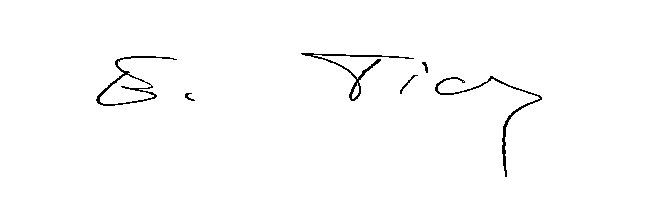 Elisabeth TICHY-FISSLBERGERPresident of the Human Rights CouncilMandate holdersto be appointed at the 43rd session of the Human Rights Council1.	Expert Mechanism on the Right to Development, member from African States 	Mr. Bonny IBHAWOH (Nigeria)2.	Expert Mechanism on the Right to Development, member from Asia-Pacific States 	Mr. Mihir KANADE (India)3.	Expert Mechanism on the Right to Development, member from Eastern European States 	Ms. Klentiana MAHMUTAJ (Albania)4.	Expert Mechanism on the Right to Development, member from Latin American and Caribbean States 	Mr. Armando Antonio DE NEGRI FILHO (Brazil)5.	Expert Mechanism on the Right to Development, member from Western European and other States 	Mr. Koen DE FEYTER (Belgium)6.	Expert Mechanism on the Rights of Indigenous Peoples, member from the Arctic	Ms. Laila Susanne VARS (Norway)7.	Expert Mechanism on the Rights of Indigenous Peoples, member from Asia 	Mr. Binota Moy DHAMAI (Bangladesh)8.	Independent Expert on the effects of foreign debt and other related international financial obligations of States on the full enjoyment of all human rights, particularly economic, social and cultural rights 	Ms. Yuefen LI (China)9.	Independent Expert on the enjoyment of all human rights by older persons 	Ms. Claudia MAHLER (Austria)10.	Independent Expert on the situation of human rights in Somalia 	Ms. Isha DYFAN (Sierra Leone)11.	Special Rapporteur on adequate housing as a component of the right to an adequate standard of living, and on the right to non-discrimination in this context 	Mr. Balakrishnan RAJAGOPAL (United States of America)12.	Special Rapporteur on contemporary forms of slavery, including its causes and its consequences 	Mr.  Tomoya OBOKATA (Japan)13.	Special Rapporteur on extreme poverty and human rights 	Mr. Olivier DE SCHUTTER (Belgium)14.	Special Rapporteur on the negative impact of unilateral coercive measures on the enjoyment of human rights 	Ms. Alena DOUHAN (Belarus)15.	Special Rapporteur on the right to food 	Mr. Michael FAKHRI (Lebanon)16.	Special Rapporteur on the rights of indigenous peoples 	Mr. José Francisco CALÍ TZAY (Guatemala)17.	Special Rapporteur on the sale and sexual exploitation of children, including child prostitution, child pornography and other child sexual abuse material 	Ms.  Mama Fatima SINGHATEH (Gambia)18.	Special Rapporteur on the situation of human rights defenders 	Ms. Mary LAWLOR (Ireland)19.	Special Rapporteur on the situation of human rights in Myanmar 	Mr. Thomas H. ANDREWS (United States of America)